ИНФОРМАЦИОННО-АНАЛИТИЧЕСКИЙ ОТЧЕТо проведении акции «День без табака: откажись от сигареты»1.Дата и время проведения : 11.09.2017   15:00 ч.;2.Место проведения (точный адрес) : площадь перед СКЦ;3.Форма проведения  (акция, круглый стол, турпоход и т.д.) информационно – тематическая беседа в форме диалога;4. Цель проведения : профилактика табакокурения, информирование молодежи о последствиях пагубных привычек;5. Категория участников (студенты, учащиеся ОУ, рабочая молодежь), охват:учащиеся, студенты - активисты молодежного клуба «Спектр»;6. Привлечение подростков, стоящих на разных видах учета (если да, то ФИО подростка): -7. Краткое описание мероприятия: Ребята активно участвовали в диалоге о вреде табакокурения, приводили примеры возможных последствий от данной пагубной привычки, высказывали свои варианты борьбы с распространением табака;8.Информация о достигнутых результатах: в результате информационной беседы ребятам удалось узнать о пагубном влиянии табакокурения на подростковый организм.9.Привлеченные ведомства (общественные организации, учреждения, отдельные лица): специалисты СКЦ.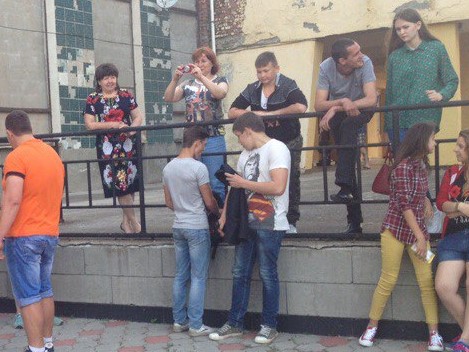 Специалист по работе с молодежьюСтаролеушковского сельского поселения                                   Ю.С. Шевченко                                                                           СельскоепоселениеКол-во участниковдо 14 летКол-во участников и зрителей от 14 до 17 лет         Кол-воучастников и зрителей в возрасте от 18 до 30 летКол-воСОПОбщий охватМолодежи в возрасте от 14 до 30 летСтаролеушковское410        1-15Всего410        1-15